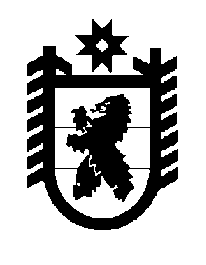 Российская Федерация Республика Карелия    ПРАВИТЕЛЬСТВО РЕСПУБЛИКИ КАРЕЛИЯРАСПОРЯЖЕНИЕ                                от  6 июня 2014 года № 324р-Пг. Петрозаводск Внести в состав представителей Правительства Республики Карелия в Республиканской трехсторонней комиссии по регулированию социально-трудовых отношений, утвержденный распоряжением Правительства Республики Карелия от 11 ноября 2010 года № 492р-П (Собрание законодательства Республики Карелия, 2010, № 11, ст. 1506; 2011, № 4, 
ст. 530; № 8, ст. 1252; 2012, № 4, ст. 739), следующие изменения:1) включить в состав комиссии Ушакову-Кудряшову И.М. – заместителя Министра по природопользованию и экологии Республики Карелия;2) исключить из состава комиссии Багаеву О.И.           ГлаваРеспублики  Карелия                                                             А.П. Худилайнен